    ЗАТВЕРДЖУЮ:                                                                                                                                                                                   ПОГОДЖЕНО:  Завідувач КЗ «ДНЗ      (ясла-сад)№207КТ»КМР                                                                                                                      Завідувач КЗ «ДНЗ      (ясла-сад)№207КТ»КМР _______________Трифонова Т.Т.                                                                                                                                                 ___________________Н.О.Алєксєєва « ____» __________2018року                                                                                                                                      «_____»___________ 2018р.                                                                                                                                      П Е Р С П Е К Т И В Н И Й    П Л А Н   Р О Б ОТИ                                                                               ГУРТКА «МИ МАЛЕНЬКІ УКРАЇНЦІ»ГРУПИ ДІТЕЙ СЕРЕДНЬГО ДОШКІЛЬНОГО ВІКУ №8НА 2018-2019 НАВЧАЛЬНИЙ РІК.                                                                                                                    Керівник: вихователь Калініна І.А.СХВАЛЕНО:педагогічною радою ЗДО № 207протокол  № 1від  30 серпня 2018 року                                                                                                   м. Кривий Ріг2018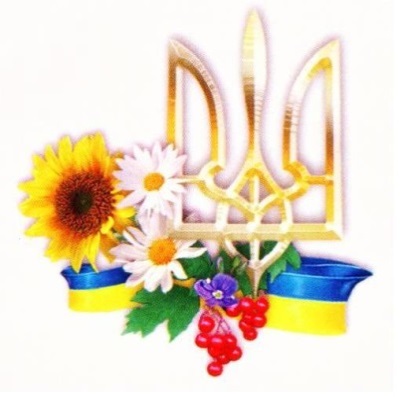 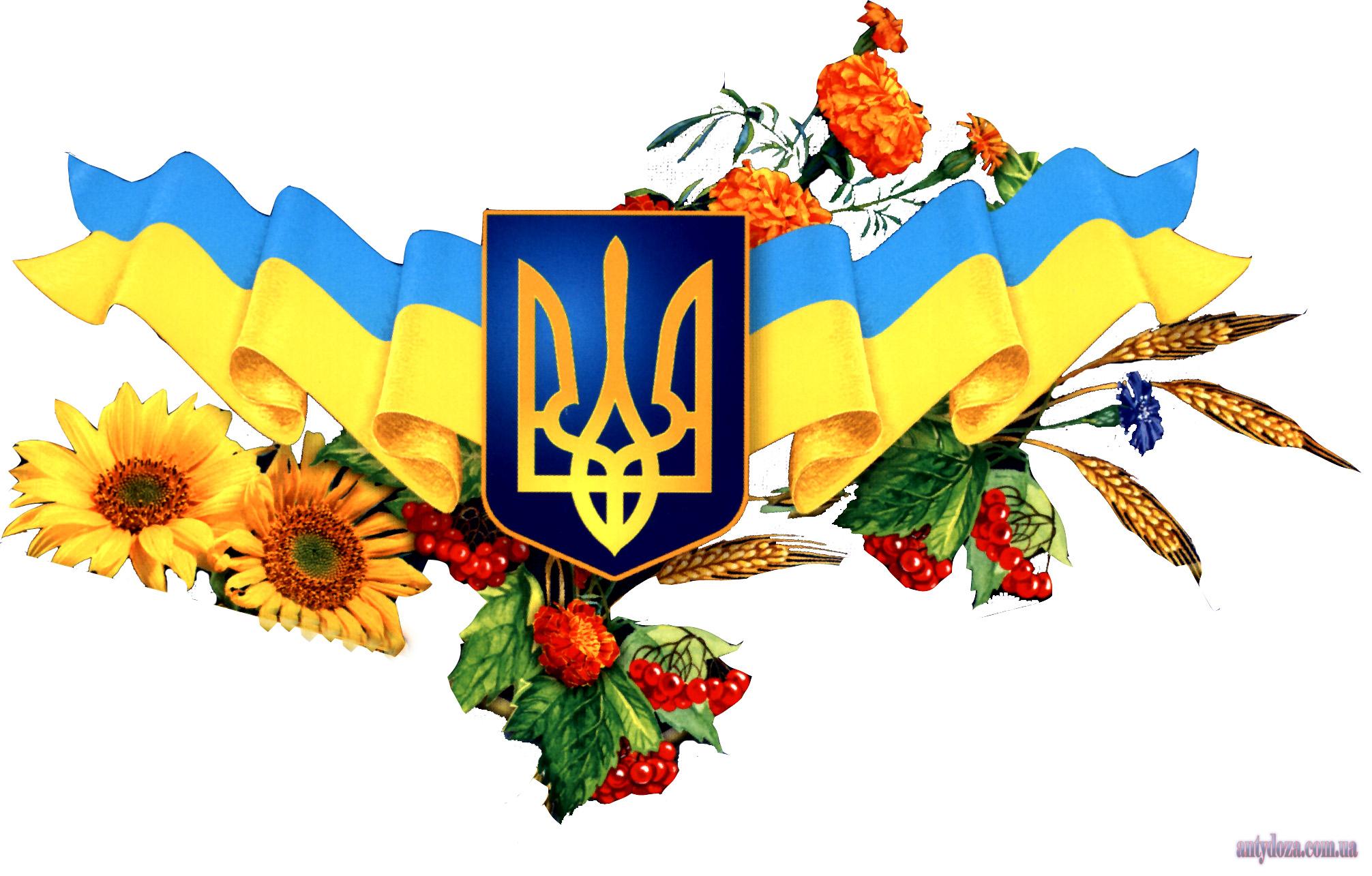       Керівник гуртка:                        вихователь ЗДО №207                                                                                                                                                                                             Калініна І.А.Кривий Ріг2018 Пояснювальна запискаУкраїно, Україно! Серце моє, ненько! Як згадаю твою долю, заплаче серденько!Т.Г.ШевченкоНа п'ятому році життя обсяг інтересів у дітей значно зростає. У них починають формуватися почуття, що виражають ставлення до людей і явищ навколишнього життя, до взаємин між людьми, до предметів, які навколо. Формуються свої враження, в результаті чого дитина визначає, що їй подобається.Діти легко сприймають та засвоюють колядки, щедрівки, віншування, гаївки, веснянки, а також народні рухливі ігри. Малюки залюбки грають у народні ігри з простим сюжетом, виконують різні ролі, водять хороводи.Зростає емоційна чутливість, цікавість до розповідей дорослих про звичаї та традиції рідного краю, бажання наслідувати їх. У процесі активної участі у підготовці та організації народних свят діти можуть не лише наслідувати дорослого, а й проявляти елементарну творчість.                                                                         Результати компетенції дошкільника  за ОБКДОзнайомлювати дітей із народними національними оберегами (калина, верба, віночок, сорочка-вишиванка тощо).Ознайомлювати з минулим рідного краю, заохочувати дітей до пізнання свого родоводу.Залучати дітей до української національної обрядовості, підготовки та відзначення народних свят, звичаїв і традицій.Розвивати у дитини національні риси особистості (щирість, гостинність, доброту, щедрість) через багатство національного фольклору (казки, загадки, скоромовки, прислів'я, приказки, пісні та народні ігри).Формувати знання дітей про побут українського житла, українську іграшку, посуд, одяг. Знання з народознавства вирішують відразу кілька завдань:     Пізнавальну: знайомити дітей з національними цінностями українського народу;вчити та заохочувати дітей до спілкування українською мовою. Дати знання про те, що українська мова – одна з найдавніших мов світу.Вчити відчувати красу, мелодійність української мови, пишатися нею;дати знання про державні та народні символи;формувати у дітей поняття про сім’ю, рід, родину;знайомити дітей із природним оточенням, з природоохоронною діяльністю в Україні;формувати у дітей емоційно-естетичне ставлення до навколишнього світу;знайомити дітей із яскравими зразками національного народно-прикладного мистецтва;вчити розуміти і поважати споконвічні традиції, звичаї, свята та обряди українського народу;формувати у дітей позитивні емоції: радість, відчуття прекрасного під час ознайомлення з народними традиціями, звичаями та оберегами українського народу;формувати емоційно-пізнавальну активність дітей;дати знання про моральні категорії: добро, справедливість, чесність, правдивість, працьовитість та ін.;Виховна:виховувати:почуття гордості за свій рідний край, свою культуру;почуття любові й поваги до своїх рідних, свого родоводу;інтерес і повагу до народних традицій, звичаїв та обрядів;цікавість до народної творчості;естетичний смак, любов до народно-прикладного мистецтва;гуманне, шанобливе ставлення до культури, вірувань, традицій та звичаїв народів, які населяють Україну, високу культуру міжнаціонального спілкування;позитивне ставлення до своєї національної культури;Розвивальна:розвивати:мовлення, увагу, мислення, пам’ять;самостійність та ініціативу, творчі здібності;спостережливість, уважність; розширює кругозір, Соціалізаційна:розвивати самосвідомість, самооцінку;створювати умови для реалізації пізнавальної й соціальної активності дітей;формувати почуття належності до певної нації, яке виявляється в етнічному самовизначенні (віднесенні себе до певної етнічної групи).Естетичну:збагачує внутрішній світ,  розвиває естетичне сприймання навколишнього, вчить бачити красу народних звичаїв. Фізичну:спонукає гратися у народні ігри. Корекційну:допомагає гіперактивному малюкові стати спокійним, врівноваженим, вчить непосиду довгостроково зосереджуватися на одному виді діяльності.                                               Модель організації педагогічного процесуПрограма  «Українське дошкілля». Заняття проводяться по підгрупах з дітьми старшої групи. Необхідною умовою реалізації програми є систематичне проведення занять - 2 рази на тиждень.Тривалість гурткової роботи до 25 хвилин.                                                                                 Мета гуртка. формувати у дітей патріотичні почуття, національну свідомість дошкільників, розвивати мовлення, мислення; розумові, творчі, креативні здібності дошкільнят виховувати почуття любові до своєї Батьківщини. Створити умови для самореалізації всіх вихованців.Сприяти формуванню позитивно-стійких взаємодій в співтворчості дітей, педагогів та батьків.стимулювати соціально-особистісний розвиток дитини та її творчі здібності.Завдання гуртка:виховувати любов до Батьківщини; формування гармонійно розвиненої підростаючої особистості, наділеної національною свідомістю, гідністю, здатністю зберігати і примножувати національну культуру як елемент загальнолюдської культури;відродження національної культури за допомогою різних видів мистецтва рідного народу, використання фольклору, національних мотивів у сучасному інтер’єрі, одязі з урахуванням регіональних умов;оволодіння дітьми мовою як найбільшим скарбом нації, плекання любові до материнського слова як першого й могутнього духовного наставника людини, як найдієвішого вияву національної культури та історії, додержання статусу української мови як державноїознайомлення з історією рідного народу як джерелом духовності й мудрості, свідченням безперервної наступності поколінь, національної самосвідомості, гордості, основою для формування суверенної демократичної держави; розкриття географічних особливостей як багатства рідного краю, як витоків формування в дитини чуття Батьківщини, чуття господаря своєї країни.Показники успішностіволодіє елементарними навиками, бережно ставиться до результатів людської праці.дотримує норм культури спілкування, поважає інших, турбується про них, проявляє привітність та гостинність, пошану до старших;дотримує родинних звичаїв і традицій під час святкування свят; має уявлення про високу духовну культуру українського народу, про звичаї та традиції, про споконвічне прагнення українців до краси;емоційно сприймає народну іграшку, традиційний одяг, вироби народних майстрів;розуміє, що Україна є Батьківщиною, має свою символіку, мову, звичаї та традиції, календарно-обрядові свята. Виявляє стійкий інтерес до історії рідної землі;має уявлення про житло, предмети народного декоративно-ужиткового мистецтва, їх використання в повсякденному житті, народну іграшку, вишивку, український національний одяг, сім'ю та сімейні традиції в Україні та в Західному регіоні;милується чарівним світом народного декоративно-ужиткового мистецтва, різнобарвним багатством пісенних та хореографічних традицій;бере участь у святкуванні календарно-обрядових свят;проявляє ініціативу, відтворює кращі зразки народного фольклору та речей народно-ужиткового мистецтва.Зміст занятьЗаняття складені за певним алгоритмом і мають чотири структурні частини:І частина – спілкування, організаційний момент;ІІ частина – ознайомлення з новою нормою діяльності (навчання);ІІІ частина – формування навичок в новій нормі діяльності (формування вмінь та навичок);ІV частина – оцінно-контрольна діяльність. Використані джерела: Базовий компонент дошкільної освіти в Україні / М-во освіти і науки України, Акад. пед.. наук України 1999.Програма розвитку дитину дошкільного віку «Українське дошкілля»М.Л.Кривоніс,О.л,Дроботій «Патриотичне виховання в ДНЗ»Фесюкова Л.Б., Макаренко О.В. Я живу в УкраїніПЛАН ГУРТКА «МИ МАЛЕНЬКІ УКРАЇНЦІ»№ТЕМАМЕТАФОРМА РОБОТИ З ДІТЬМИПІДГОТОВКА ВИХОВАТЕЛЯВЕРЕСЕНЬ Бесіда «Моя рідна Україна» розширювати та поглиблювати знання дітей про нашу Батьківщину – Україну, державні символи країни, розвивати творчу уяву, виховувати любов до Батьківщини; «Символи України», Завдання«Допоможіть знайти домівку.ілюстрації Герба, Прапора України; записи Гімну України, українських мелодій, ВЕРЕСЕНЬ2. Художня майстерня                 «Моя Батківщина - моя - Україна » (конкурс малюнківРозширити поняття про держані символи України.(прапор)Читання прислів’їв,вірші про калину , рушник , віночокПідбір картинок за темою,фарби,пензликі, аркуш паперу на кожну дитинуЖОВТЕНЬ1.Міні – музей керамічних виробівпродовжувати прилучати до культури минулого свого народу; формувати  вміння виявляти схожість і відмінність; прищеплювати зацікавленість до вивчення витворів українських майстрів (гончарів); Розвивати мислення, пам’ять, уяву та творчість, дрібну моторику рук. Виховувати відчуття гордості за українських майстрів.Гра – імітація                         Д/в «Скажи, який?»Творче завдання «Ми маленьки гончарики»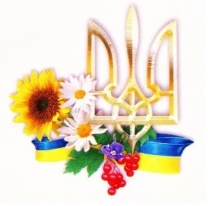 Прислів’я, загадки,пластилін,стеки,   дошки для ліплення, ілюстрації виробів гончарів.ЖОВТЕНЬ2. Міні розвага «Козаки та козачата»Формувати та розширити уявлення про історичне життя  людей на Україні; прищеплювати шанобливе ставлення до своєї країни.Психогімнастика «Привітання».Вірш «Батківщина».Підбір українських народних ігор для розваги.ЛИСТОПАД1.Творче завдання «Кольоровий рушничок» (Петриківський розпис).Продовжувати знайомити з народним прикладним мистецтвом – Петриківки;розвивати естетичний смак; виховувати любов до рідного краю,України.Вірш про Україну.Дидактична гра «Кольори на рушнику».Творче завдання «Вишиваночка моя».Підготувати зразки рушників з петриківським розписом,готові форми квітів , пензликі,клей,серветки,аркуш паперу для малювання.ЛИСТОПАД2. До бабусі на гостини(знайомство з віночком)Розширити знання про український віночок; розширити знання про значення кольорів ; виховувати шанобливе ставлення до віночка.Психогімнастична вправа «Привітання».Творче завдвання «Зробимо віночок».Ілюстрації української хати, віночок,клей.готові форми квітів для аплікації віночка , серветки,пензликі.ГРУДЕНЬ1.Читання легенди про державні символиРозвивати мову, мислення дітей, пам’ять, увагу, естетичні почуття; дати поняття про державні та народні  символи; ознайомити з історією України. Розвивати патріотичні та естетичні почуття. Виховувати почуття любові і гордості за неї, бажання берегти народні звичаї, традиції.Мовна гра «Промов прислів’я». Нарадна гра «Віночок».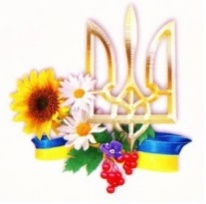 вірші, прислів’я про легенда, державні  символи України;, прапор, герб, запис Гімну України. ГРУДЕНЬ2.Калейдоскоп народних ігор.формувати стриманість,  кмітливість під час народних ігор . Виховувати фізично та морально здорову дитину.Гра «Батько і діти», «Сміх», «Вовк та лисичка».Підготувати атрибути до ігор.СІЧЕНЬ1.У майстерні Олівця – Малювця з елементами ТРВЗ «Рушнички ,ви мої рушники»Розвивати вміння поєднувати кольори під час малювання .Розкрити красу українських рушників, багатство їх кольорів ;виховувати естетичний смак,любов до рідного краю..Психогімнастична вправа. Вірші про зиму.Творче завдання «Малюємо рушники»Картинки  українських рушниківАркуш паперу на кожну дитину, кольорові олівці, фломастери,ілюстрації зимового пейзажу.СІЧЕНЬ2. Розвага «Козацька слава»Формувати свідоме прагнення бути дружними,здоровими , створити позитивний настрій; виховувати повагу до національних традицій.Привітання.Завдання «Намалюй сонечко » .Ігри естафети «Збери картоплю». «Хто сільніше». « Шукай  , шукай».Конкурс «Хто зголоднів».Козацька символика,                   українськи костюми, обручи.палиці,   дуги,канат.ЛЮТИЙ1. Без верби і калини - нема УкраїниФормувати та розширити уявлення про історичне життя України;поглибити знання про народні символи українського народу, прищеплювати шанобливе ставлення до своєї країни.Розповідь,розгляд ілюстрацій.Мовна гра «Повтори прислів’я».Бесіда «Верба та калина - народні символи.»Підготувати ілюстрації про вербу,та калину.ЛЮТИЙ2. «Бабусина криниця»(народні обереги України.)Формувати знання про обереги Українського народу. Виховувати повагу до звичаїв українців.Читання прислів’їв, розгляд ілюстрацій оберегів.підготувати ілюстрації народних оберегів.БЕРЕЗЕНЬ1.Заняття ознайомлення «Ми діти твої Кривий Ріг»Розширити знання про рідне місто ; формувати  у дітей усвідомлення ставлення до рідного міста;виховувати гордість,що ми живемо у Кривому Розі.Ілюстрайії про Кривий Ріг,книга Кривий РігПідібрати ілюстрації про Кривий Ріг.БЕРЕЗЕНЬ2.Художня праця  «Калинове намисто»Розширити знання про народний символ України - калину. Виховувати повагу до звичаїв українського народу.Розвиваюча гра «Впізнай» Готові форми ягідок калини, клей, серветки, пензлики.КВІТЕНЬ1. «Хата моя  біла хата»Прищеплювати любов до Батьківщини , почуття гордості до традицій українського народу.ПрацетерапіяІлюстрації української хати, ножиці, клей,   папір.КВІТЕНЬ 2. «Загадкові силуєти»Формувати патриотичні почуття через активізацію знаннь про визначні місця рідного міста.Ілюстрації про Кривий рігКартинки – державні символи України , рушник, віночокДерева калина, верба.ТРАВЕНЬ1.Творче завдання «Веселі промінчики у сонечка рідного краю»(з елементами  ТРВЗ)Розвивати фантазію, дрібну моторику; розширити знання про об’єкти неживоі природи  України; виховувати позитивне ставлення до природного  довкілля.Психогімнастична вправа. Творче завдання «Веселі промінчики у сонечка рідного краю»(з елементами ТРВЗ)Аркуш паперу, клейонки,                                   ножиці . Кольоровий папір, клей ,пензлики                                                  природничий матеріал                    зразки композицій,ТРАВЕНЬ2. Екскурсія до парку.Закріпити назву рідного мста,вулиці; виховувати шанобливе ставлення до рідного міста.Екскурсія.Гра «Моя стежина». Бесіда «Наше місто».Ілюстрації про рідне місто.